Sektion II – Landwirtschaft und Ländliche Entwicklung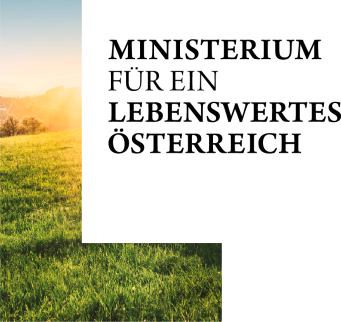 Abteilung II/9 - Bildung, Innovation, Lokale Entwicklung und ZusammenarbeitCodierungsvorschlag für die LE-Datenbank Maßnahme 1: Wissenstransfer und InformationsmaßnahmenVorhabensarten: 111 a	Begleitende Berufsbildung, Fort- und Weiterbildung – LW121 a	Demonstrationsvorhaben und Informationsmaßnahmen – LW131 a	Austauschprogramme und Betriebsbesichtigungen (Exkursionen) – LWCode 1: Förderungsgegenstände (Land- und Forstwirtschaft)Codierung Landwirtschaft Code 2:Code 3:Code 4: Fachliche Themenzuordnung (Fachbereiche) Code 5: Bundesweite Bildungskampagnen (für Clusterauswertungen)Codierung Forstwirtschaft Vorhabensarten:111 b	Begleitende Berufsbildung und Fort & Weiterbildung – FW121 b	Demonstrationsvorhaben und Informationsmaßnahmen – FW131 b	Austauschprogramme und Betriebsbesichtigungen (Exkursionen) – FWCode 1 und Code 2  gilt für Land- und Forstwirtschaft (siehe Seite 1). Code 2:Code 3:Code 4: Fachliche Themenzuordnung (Forstbereich)Code 5: Bundesweite Bildungskampagnen (für Clusterauswertungen)Codierungsbeispielea) Zertifikatslehrgang Urlaub am Bauernhofb) Schule am Bauernhof (Päd. Maßnahme)c) Kurse zu Buchhaltung, Steuerrecht und Kostenkalkulation (mehr als 5 UE je Kurs): d) 10 Informationsveranstaltungen zum Thema Bio-Ackerbau (unter 5 UE je Veranstaltung)Code 1 Text Code 11Begleitende Berufsbildung, Fort- und Weiterbildung221: Organisation, Bewerbung, Durchführung und Nachbereitung von außerschulischen, begleitenden Berufsbildungsmaßnahmen222: Erstellung und Ankauf von Unterlagen oder Hilfsmitteln für den Einsatz bei begleitenden Berufsbildungsmaßnahmen unter Einbezug neuer Technologien223: Koordination und Entwicklung von bundesweiten Vorgaben für einheitliche Standards in den Fachlehrgängen zur begleitenden Berufsbildung (Inhalt und Umfang) und für einheitliche  Qualifikationsnachweise (Basis für die Umsetzung von bundesländerübergreifenden Berufsbildungsangeboten)224: Koordination, Entwicklung und Bewerbung von Fort- und Weiterbildungsangeboten225: Organisation, Bewerbung, Durchführung und Nachbereitung von Fort- und Weiterbildungsmaßnahmen226: Erstellung oder Ankauf von Unterlagen oder Hilfsmitteln für den Einsatz bei Fort- und Weiterbildungsmaßnahmen227: Erstellung von Bedarfs- und Wirkungsstudien für Fort- und Weiterbildungsmaßnahmen228: Entwicklung von Bildungsangeboten zur Umsetzung mithilfe elektronischer Medien
(z. B. E-Learning-Kurse)2Demonstrationsvorhaben321: Erstellung von Bedarfs- und Wirkungsstudien für Demonstrationsvorhaben323: Methodisch-didaktische Aufbereitung und Veranschaulichung von Demonstrationsvorhaben2.1Investitionen für Demonstrationsvorhaben322 Investitionen für Demonstrationsvorhaben3Informationsmaßnahmen321: Erstellung von Bedarfs- und Wirkungsstudien für Informationsmaßnahmen324: Organisation, Bewerbung, Durchführung und Nachbereitung von Informationsveranstaltungen325: Erstellung und Ankauf von Unterlagen oder Hilfsmitteln für den Einsatz bei Informationsmaßnahmen (Print- und digitale Medien)327: Entwicklung von Informationsangeboten zur Umsetzung mithilfe elektronischer Medien326: Koordination, Vorbereitung, Durchführung, Nachbereitung und Bewerbung von bewusstseinsbildenden Maßnahmen durch Information der Öffentlichkeit über die Leistungen und Wirkungen der Land-,  Ernährungs- und Forstwirtschaft einschließlich agrar- und waldpädagogischer Maßnahmen4Austauschprogramme421: Betrieb einer bundesweiten Kontaktstelle zur Information, Bewerbung und Vermittlung von Austauschbetrieben; dies umfasst auch die Erstellung eines nach Ländern und Produktionssparten  Bereitstellung von Informationsunterlagen (z. B. Anreise, Versicherung), die Abhaltung von gegliederten webbasierten Verzeichnisses von Austauschbetrieben, die Seminaren zur Vorbereitung der Teilnehmer/innen und die Kooperation mit nationalen Einrichtungen und internationalen Partnernetzwerken.423: Erstellung von Bedarfs- und Wirkungsstudien für Austauschprogramme 424: Erstellung und Ankauf von Unterlagen oder Hilfsmitteln für den Einsatz bei Austauschprogrammen 4.1Unterstützung der Reisekosten der Teilnehmer/innen an Austauschprogrammen422: Unterstützung der Reisekosten der Teilnehmer an Austauschprogrammen5Exkursionen 423: Erstellung von Bedarfs- und Wirkungsstudien für Betriebsbesichtigungen (Exkursionen)424: Erstellung und Ankauf von Unterlagen oder Hilfsmitteln für den Einsatz bei Betriebsbesichtigungen (Exkursionen)425: Organisation, Bewerbung, Durchführung und Nachbereitung von Betriebsbesichtigungen (Exkursionen)Code 2Text Code 21Arbeitskreise mit Betriebszweigauswertung (bundesweit abgestimmt)2Begleitende Berufsbildung3Zertifikatslehrgänge4Pädagogische Maßnahmen5Sonstiges ( Fortsetzung Eingabe mit Code 4)Code 2Code 3 Code 4Text Code 2Text Code 3Text Code 411Arbeitskreise mit BetriebszweigauswertungArbeitskreisberatung allgemein122Arbeitskreise mit BetriebszweigauswertungAckerbauPflanzenproduktion136Arbeitskreise mit BetriebszweigauswertungBiogasNachwachsende Rohstoffe (Biomasseproduktion und Energiegewinnung)143Arbeitskreise mit BetriebszweigauswertungFerkelproduktionTierproduktion153Arbeitskreise mit BetriebszweigauswertungLämmerproduktionTierproduktion163Arbeitskreise mit BetriebszweigauswertungMilchproduktionTierproduktion173Arbeitskreise mit BetriebszweigauswertungMutterkuhhaltungTierproduktion183Arbeitskreise mit BetriebszweigauswertungOchsenhaltungTierproduktion193Arbeitskreise mit BetriebszweigauswertungRindermastTierproduktion1103Arbeitskreise mit BetriebszweigauswertungSchaf- und ZiegenmilchTierproduktionTierproduktion1113Arbeitskreise mit BetriebszweigauswertungSchweinemastTierproduktion1121Arbeitskreise mit BetriebszweigauswertungUnternehmensführungUnternehmensführung2131Begleitende BerufsbildungFachlehrgang  LandwirtschaftUnternehmensführung2141Begleitende BerufsbildungFachlehrgang ForstwirtschaftUnternehmensführung2151Begleitende BerufsbildungVorbereitungslehrgang Meisterausbildung LandwirtschaftUnternehmensführung2161Begleitende BerufsbildungVorbereitungslehrgang Meisterausbildung Forstwirtschaft Unternehmensführung3171ZertifikatslehrgängeAgrar-BüromanagementUnternehmensführung3188ZertifikatslehrgängeBodenpraktiker für das GrünlandUmwelt-, Klima-, Ressourcenschutz und Energieeffizienz3198ZertifikatslehrgängeBodenpraktiker für das AckerlandUmwelt-, Klima-, Ressourcenschutz und Energieeffizienz3204ZertifikatslehrgängeBäuerlicher BuschenschankEinkommenskombination, Diversifizierung 3211ZertifikatslehrgängeBIO-WeinbauUnternehmensführung3225ZertifikatslehrgängeBäuerliche DirektvermarktungLebensmittelqualität, Lebensmittelsicherheit, Wertschöpfungskette 3234ZertifikatslehrgängeEdelbrandsommelierEinkommenskombination, Diversifizierung 3241ZertifikatslehrgängeEDV-Basisausbildung für landwirtschaftliche BetriebsführungUnternehmensführung3251ZertifikatslehrgängeAufbaulehrgang EDV-fit für den BetriebUnternehmensführung3264ZertifikatslehrgängeGreen Care – Gartenpädagogik am HofEinkommenskombination, Diversifizierung 3274ZertifikatslehrgängeGrünraumpflegerEinkommenskombination, Diversifizierung 3285ZertifikatslehrgängeProduktion und Vermarktung von Gemüseraritäten und SortenspezialitätenLebensmittelqualität, Lebensmittelsicherheit, Wertschöpfungskette 3298ZertifikatslehrgängeBeratungslandwirt GewässerschutzUmwelt-, Klima-, Ressourcenschutz und Energieeffizienz3301ZertifikatslehrgängeBildungsoffensive JUMPUnternehmensführung3311ZertifikatslehrgängeKlauenpflegeUnternehmensführung3321ZertifikatslehrgängeMilchkontrollassistent/inUnternehmensführung3334ZertifikatslehrgängeAusbildung zum MostsommelierEinkommenskombination, Diversifizierung 3342ZertifikatslehrgängeBaumwärter/in – Obstbaumpfleger/inPflanzenproduktion3355ZertifikatslehrgängeBäuerliche ObstverarbeitungLebensmittelqualität, Lebensmittelsicherheit, Wertschöpfungskette 3363ZertifikatslehrgängePferdehaltungTierproduktion3371ZertifikatslehrgängeProfessionelle Vertretungsarbeit im ländlichen Raum – Österreichs Bäuerinnen zeigen ProfilUnternehmensführung3384ZertifikatslehrgängeReitpädagogische BetreuungEinkommenskombination, Diversifizierung 3394ZertifikatslehrgängeSchule am BauernhofEinkommenskombination, Diversifizierung 3404ZertifikatslehrgängeSeminarbäuerin und SeminarbauerEinkommenskombination, Diversifizierung 3413ZertifikatslehrgängeBäuerliche SchafhaltungTierproduktion3424ZertifikatslehrgängeAusbildung zum Stallprofi - Milch/RindEinkommenskombination, Diversifizierung 3434ZertifikatslehrgängeAusbildung zum Stallprofi - SchweinEinkommenskombination, Diversifizierung 3444ZertifikatslehrgängeTiergestützte Pädagogik / Therapie / soziale Arbeit am BauernhofEinkommenskombination, Diversifizierung 3458ZertifikatslehrgängeErrichtung von TrockensteinmauernUmwelt-, Klima-, Ressourcenschutz und Energieeffizienz3464ZertifikatslehrgängeUrlaub am Bauernhof Einkommenskombination, Diversifizierung 3474ZertifikatslehrgängeWeinerlebnis-Begleiter/inEinkommenskombination, Diversifizierung 3483ZertifikatslehrgängeBäuerliche ZiegenhaltungTierproduktion3494ZertifikatslehrgängeAufbaulehrgang GesundheitsbetreuungEinkommenskombination, Diversifizierung 3504ZertifikatslehrgängeAufbaulehrgang Überbetriebliche KlauenpflegeEinkommenskombination, Diversifizierung 3514ZertifikatslehrgängeDie GartenbäuerinEinkommenskombination, Diversifizierung 3524ZertifikatslehrgängeAusbildung zum/zur Gesundheitsbegleiter/inEinkommenskombination, Diversifizierung 3534ZertifikatslehrgängeKräuterpädagogikEinkommenskombination, Diversifizierung 3544ZertifikatslehrgängeNatur- und LandschaftsvermittlungEinkommenskombination, Diversifizierung 3554ZertifikatslehrgängeAufbaulehrgang Bio- u. GesundheitsbauernhofEinkommenskombination, Diversifizierung 3564ZertifikatslehrgängeAufbaulehrgang Baby- und KinderbauernhofEinkommenskombination, Diversifizierung 3574ZertifikatslehrgängeAufbaulehrgang Bioseminarbäuerin/
Bioseminarbauer IIEinkommenskombination, Diversifizierung 3584ZertifikatslehrgängeAufbaulehrgang „Kinderwerkstatt“ - Pädagogik für Kinder unter 10 JahrenEinkommenskombination, Diversifizierung 3594ZertifikatslehrgängeAlmpädagogikEinkommenskombination, Diversifizierung 3601ZertifikatslehrgängeAlm-/AlppersonalUnternehmensführung3614ZertifikatslehrgängeAufbaulehrgang 
Schule am BauernhofEinkommenskombination, Diversifizierung 3624ZertifikatslehrgängeBiogasanlagenbetreiberEinkommenskombination, Diversifizierung 4639Pädagogische MaßnahmenSchule am BauernhofBewusstseinsbildung4649Pädagogische MaßnahmenSeminarbäuerinnen-AktivitätenBewusstseinsbildung4659Pädagogische MaßnahmenLand- und Forstwirtschaft und SchuleBewusstseinsbildung4669Pädagogische MaßnahmenLandwirtschaft begreifenBewusstseinsbildung4679Pädagogische MaßnahmenWaldpädagogikBewusstseinsbildungCode 4Text  Code 41Unternehmensführung2Pflanzenproduktion3Tierproduktion4Einkommenskombination, Diversifizierung5Lebensmittelqualität, Lebensmittelsicherheit, Wertschöpfungskette 6Nachwachsende Rohstoffe (Biomasseproduktion und Bioenergiegewinnung)7Forstwirtschaft 8Umwelt-, Klima-, Ressourcenschutz und Energieeffizienz9Bewusstseinsbildung10Bauen und TechnikCode 5Text Code 51Green Care2Mein Betrieb  Meine Zukunft3Biologischer Landbau 4GAP-Information5Inhalte der landw. Betriebsberatung (CC/FAS)6Bienen7Almwirtschaft8Landwirtschaft und Schule9 Tiergesundheit, Tierschutz, Tiertransport10Lebensqualität Bauernhof  und Zukunftsorientierte Agrarwirtschaftliche Motivation (ZAMm)11Verpflichtende ÖPUL-Weiterbildung Code 2Text Code 21Arbeitskreis mit Betriebszweigauswertung2Begleitende Berufsbildung3Zertifikatslehrgänge4Pädagogische Maßnahmen5Sonstiges ( Fortsetzung Eingabe mit Code 4)Code 2Code 3 Code 4Text Code 2Text Code 3Text Code 41681Arbeitskreis mit BetriebszweigauswertungForstwirtschaftUnternehmensführung2141Begleitende BerufsbildungFachliche Qualifikation ForstwirtschaftUnternehmensführung2161Begleitende BerufsbildungVorbereitungslehrgang Meisterausbildung ForstwirtschaftUnternehmensführung2691Begleitende BerufsbildungVorbereitungslehrgang Wirtschaftsführer/in Forstwirtschaft Unternehmensführung3704ZertifikatslehrgängeMotorsägenführer/inEinkommenskombination, Diversifizierung3714ZertifikatslehrgängeForstliche SeilbringungsanlagenEinkommenskombination, Diversifizierung37211ZertifikatslehrgängeHolzausformung und HolzverkaufForsttechnik und Sicherheit3734ZertifikatslehrgängeForstwirtschaft für EinsteigerEinkommenskombination, Diversifizierung3744ZertifikatslehrgängeWaldwirtschaft für EinsteigerEinkommenskombination, Diversifizierung3754ZertifikatslehrgängeWaldpädagogikEinkommenskombination, Diversifizierung3764ZertifikatslehrgängeWaldpädagogik – WeiterbildungEinkommenskombination, Diversifizierung3774ZertifikatslehrgängeHarvester- und ForwarderfahrerEinkommenskombination, Diversifizierung3784ZertifikatslehrgängeForst und KulturEinkommenskombination, Diversifizierung3794ZertifikatslehrgängeGewässerwärter/in Einkommenskombination, Diversifizierung38012ZertifikatslehrgängeQualifikationslehrgang forstlicher PraxistrainerWaldbau4679Pädagogische MaßnahmenWaldpädagogikBewusstseinsbildungCode 4Text  Code 41Unternehmensführung4Einkommenskombination, Diversifizierung7Forstwirtschaft 8Umwelt-, Klima-, Ressourcenschutz und Energieeffizienz9Bewusstseinsbildung11Forsttechnik und Sicherheit12WaldbauCode 5Text Code 51Green Care6Ökologische Forstwirtschaft Code-Nr.Text CodeVorhabensart111aBegleitende Berufsbildung, Fort- und WeiterbildungCode 11Begleitende Berufsbildung und Fort- und Weiterbildung Code 23ZertifikatslehrgängeCode 346Urlaub am BauernhofCode 44Einkommenskombination, Diversifizierung Code 5--Code-Nr.Text CodeVorhabensart121aLW Demonstrationsvorhaben und InformationsmaßnahmenCode 13InformationsmaßnahmenCode 24Pädagogische MaßnahmenCode 363Schule am BauernhofCode 49Bewusstseinsbildung Code 58Landwirtschaft und SchuleCode-Nr.Text CodeVorhabensart111aLW Begleitende Berufsbildung, Fort- und WeiterbildungCode 11Begleitende Berufsbildung und Fort- und Weiterbildung Code 25Sonstiges ( Fortsetzung Eingabe mit Code 4)Code 3--Code 41UnternehmensführungCode 5--Code-Nr.Text CodeVorhabensart121aLW Demonstrationsvorhaben und InformationsmaßnahmenCode 13InformationsmaßnahmenCode 25Sonstiges ( Fortsetzung Eingabe mit Code 4)Code 3--Code 42Pflanzenproduktion Code 53Biologische Produktion